Barbara Gąsiorek22.06.2020r.-26.06.2020r.Witajcie Moi Drodzy!Na początku dziękuję Wam za systematyczną pracę w tym semestrze, jak również Waszym Rodzicom za pomoc, której Wam udzielali.W ubiegłym tygodniu skończyliśmy dział 6, ostatni w waszej książce. W tym tygodniu żegnamy się już z bohaterami naszej książki przed wakacjami (Goodbye unit).Jeśli nie masz książki i ćwiczeń w domu, wydrukuj ten scenariusz i wklej do zeszytu lub przepisuj odpowiedzi do zadań do zeszytu.Scenariusz zajęć z j.angielskiego na tydzień: 22.06.2020r - 26.06.2020r.kl.2a i kl.2b: Lekcja 1:Podręcznik: str.74 - zadanie 1 oraz  str.75 - zadania: 1,3 i 4.Ćwiczenia: str 72 - zadania: 1 i 2 oraz str.73 - zadania: 1 i 2. Lekcja 2Podręcznik: str.72 - gra związana ze słownictwem z działów 5-6 oraz str.73 - zadanie 2 (smaki).Ćwiczenia: str.71 - zadania: 1 i 2.Lesson 1Topic: Goodbye, Bugs team! Udanych wakacji.Dzisiaj wykonaj zadania:Podręcznik: str.74 - zadanie 1 oraz  str.75 - zadania: 1,3 i 4.Ćwiczenia: str 72 - zadania: 1 i 2 oraz str.73 - zadania: 1 i 2.Zapisz poniższe słownictwo pod tematem:1.boat - łódź, łódka2.plane - samolot3.train - pociąg4.coach - autokar5.car - samochód6.Goodbye!- Do widzenia!7.See you next year. - Do zobaczenia w przyszłym roku.8.See you. - Do zobaczenia.9.Bye. - Cześć.Wszystkie strony z ćwiczeń i podręcznika zamieściłam dla was poniżej.Strona 74 - zadanie 1.Posłuchaj historyjki, w której nasi bohaterowie wybierają środek transportu, którym udadzą się na wakacje do parku natury. Numer nagrania: 4.1. Nagranie znajdziesz, tak jak zawsze, na stronie www.macmillan.pl, w zakładce Strefa Ucznia. Posłuchaj historyjki 2-3 razy. Spróbuj opowiedzieć ją własnymi słowami.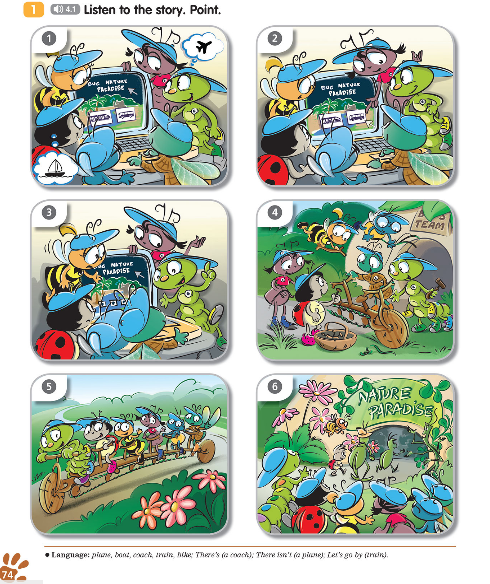 Strona 75, zadania: 1,3 i 4:Zadanie 1.Posłuchaj nagrania (numer nagrania:4.2). Pokaż obrazki (środki transportu), o których jest mowa na nagraniu. Zapisz w zeszycie środki transportu, w takiej kolejności jak widzisz na obrazku poniżej np. 1. boat - łódź.Zadanie 3.Posłuchaj piosenki „Bye-bye, Bugs” 2-3 razy. Numer nagrania:4.3. Możesz spróbować zaśpiewać piosenkę.Zadanie 4.Popatrz na obrazki, przeczytaj wyrazy i zdania, których używamy, kiedy chcemy się z kimś pożegnać.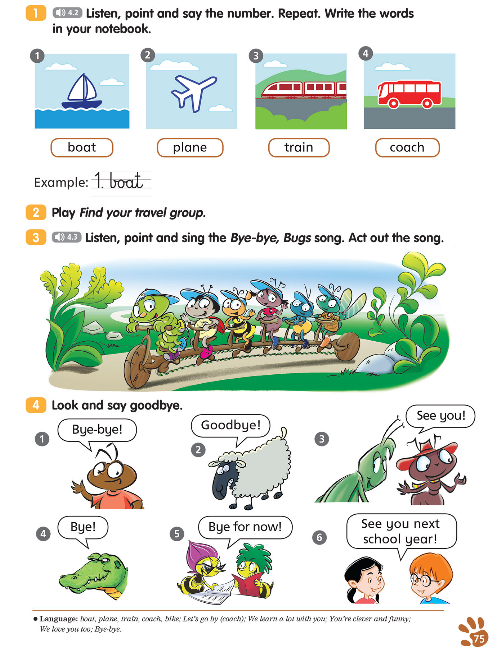 Przechodzimy do waszych ćwiczeń.Strona 72 - zadania: 1 i 2.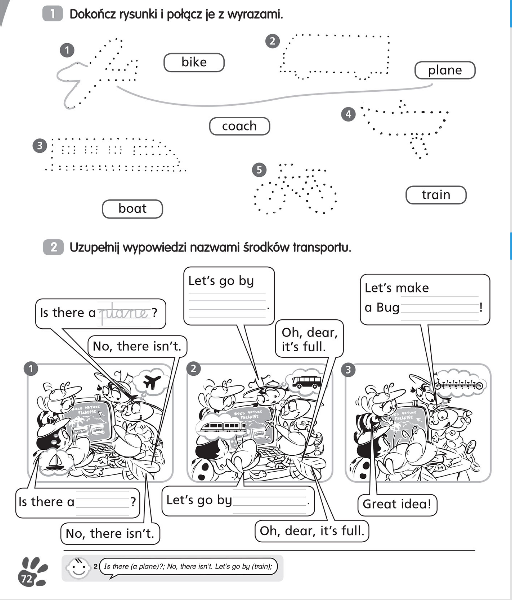 Strona 73 - zadania: 1 i 2 (poniżej).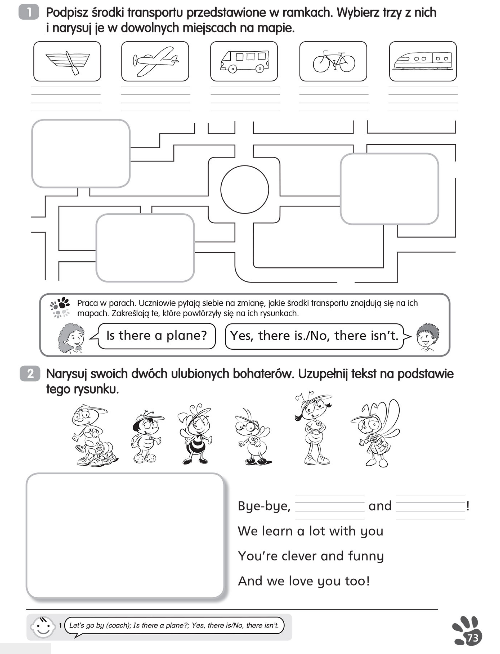 Lesson 2Topic: A world of food. Świat jedzenia.Dla chętnych - poniższa gra oraz zadanie 2 ze str.73  z podręcznika .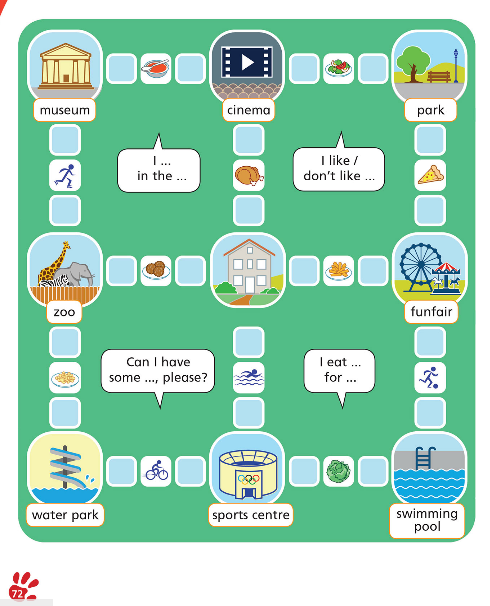 Zadanie 2, str.73Posłuchaj nagrania 2-3 razy (numer nagrania:3.56) i powtórz słowa za nagraniem. Zapisz te słowa do zeszytu.Smaki:sweet - słodkisalty - słonybitter - gorzkisour - kwaśny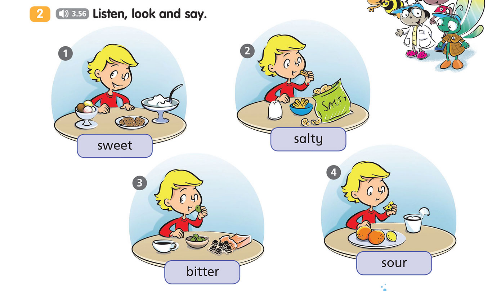 Przechodzimy do ćwiczeń.Strona 71 - zadania: 1 i 2.Zadania te zamieszczam dla was również poniżej.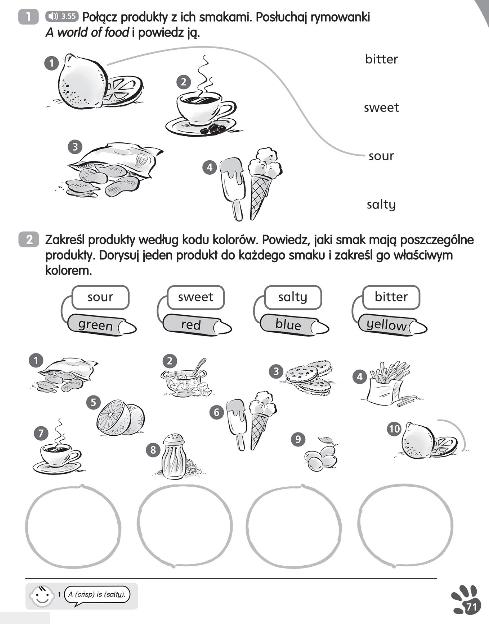 Powodzenia Moi Drodzy! Życzę Wam udanych i bezpiecznych wakacji :-)